HEIGHTGet the unsorted group into a line side by side in height order with the tallest at one end and shortest at the otherCount down the line allocating a number 1 2 3 4, 1 2 3 4 etcAll the number 1’s stand in one corner, all the 2’s in another, 3’s in the third and 4’s in the last corner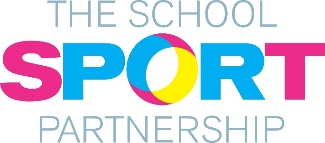 These are your 4 teamsCHOOSE YOUR OWNAsk the group to get themselves into 4 teamsDiscuss how long this takesDiscuss are the teams fairTEAM CAPTAINSPick 4 team captains to stand at the frontAsk them to take turns pickingQuite often I am picked last and I pretend to cry….Discuss was this a good way of choosing teams?  NONUMBERS GAMEGet everyone jogging around the spaceYou are going to shout out a number and the group must get into groups of that sizeDo this several times and finish with groups the size you need for your game i.e. 4 teams